ZADATAK: Oboji organe za kretanje na crtežima:noge oboji u crvenoperaje oboji u plavo.krila oboji u zeleno.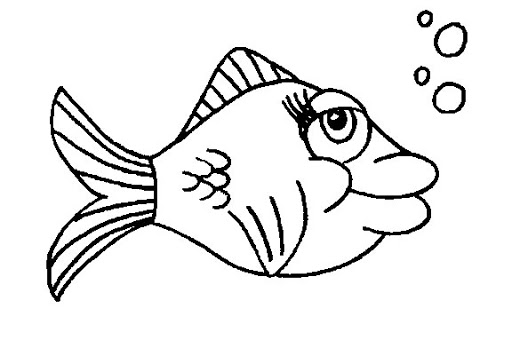 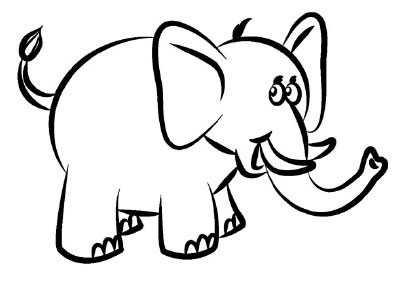 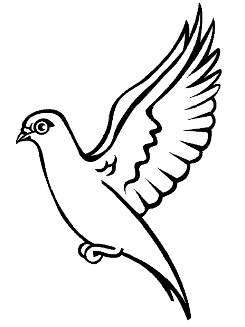 